Uchwała Hufca ZHP Węgierska Górkanr 18/2016 z dnia 27 grudnia 2016 r.w sprawie przyjęcia planu Hufcowego Zespołu Kadry Kształcącej na rok 2017§1Komenda Hufca ZHP Węgierska Górka na posiedzeniu w dniu 27 grudnia 2016 powołując się na §52 ust.2 pkt 3 Statutu ZHP przyjmuje do realizacji plan HZKK na rok 2017.§2Plan stanowi załącznik do niniejszej Uchwały.§3Uchwała została podjęta jednogłośnie.§4Uchwała wchodzi w życie z dniem podjęcia.ZałącznikPLAN PRACYZESPOŁU KADRY KSZTAŁCĄCEJHUFCA ZHP WĘGIERSKA GÓRKANA ROK 2017Analiza SWOTCeleHarmonogram imprez	MOCNE STRONYSŁABE STRONYMłoda i zaangażowana kadra wychowawcza,Integracja wewnątrz środowiska,Dobrze funkcjonujące gromady zuchowe i drużyny harcerskie,Duch harcerski,Dobry wizerunek hufca w środowisku lokalnym i harcerskim,Bogata tradycja, obrzędowość i zwyczaje.Brak ciągłości w zdobywaniu stopni instruktorskich,Mała liczba osób posiadających kurs kadry kształcącej,Mała liczba osób posiadających odznakę kadry kształcącej,Mała ilość podharcmistrzów i harcmistrzów	SZANSEZAGROŻENIABardzo dobra współpraca z dyrektorami placówek oświatowych i kulturalnych,Współpraca z Komendą Chorągwi Śląskiej,Współpraca ze specjalistami, którzy prowadzą kursy specjalistyczne.Warunki ekonomiczne rodzin zuchów i harcerzy, związane z zamieszkiwaniem obszarów wiejskichWyjazd kadry na studia do innych miast,Wysoka cne szkoleń poza hufcem.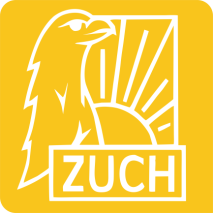 Realizując cele programowe hufca wynikające ze strategii na latach 2015-2019 planujemy:Zwiększyć ilość zdobywanych stopni podharcmistrza i harcmistrza;We współpracy z Chorągwianą Szkołą Instruktorską zorganizować kurs podharcmistrzowski;Zwiększyć ilość warsztatów specjalistycznych dla wędrowników i harcerzy starszych;Zorganizować kurs na brązową odznakę ratownika ZHP oraz kurs przewodnikowski;Zorganizować warsztaty metodyczne dla różnych pionów harcerskich.Zorganizować warsztaty tematyczne 2 rodzaje dla wędrowników i harcerzy starszych w ciągu roku zmotywować instruktorów do udziału w kursie podharcmistrowskim i kursie kadry kształcącej;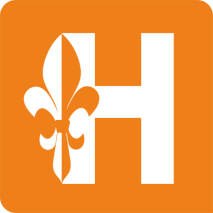 Realizując cele programowe hufca wynikające ze strategii na latach 2015-2019 planujemy:Zwiększyć ilość zdobywanych stopni podharcmistrza i harcmistrza;We współpracy z Chorągwianą Szkołą Instruktorską zorganizować kurs podharcmistrzowski;Zwiększyć ilość warsztatów specjalistycznych dla wędrowników i harcerzy starszych;Zorganizować kurs na brązową odznakę ratownika ZHP oraz kurs przewodnikowski;Zorganizować warsztaty metodyczne dla różnych pionów harcerskich.Zorganizować warsztaty tematyczne 2 rodzaje dla wędrowników i harcerzy starszych w ciągu roku zmotywować instruktorów do udziału w kursie podharcmistrowskim i kursie kadry kształcącej;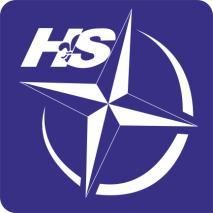 Realizując cele programowe hufca wynikające ze strategii na latach 2015-2019 planujemy:Zwiększyć ilość zdobywanych stopni podharcmistrza i harcmistrza;We współpracy z Chorągwianą Szkołą Instruktorską zorganizować kurs podharcmistrzowski;Zwiększyć ilość warsztatów specjalistycznych dla wędrowników i harcerzy starszych;Zorganizować kurs na brązową odznakę ratownika ZHP oraz kurs przewodnikowski;Zorganizować warsztaty metodyczne dla różnych pionów harcerskich.Zorganizować warsztaty tematyczne 2 rodzaje dla wędrowników i harcerzy starszych w ciągu roku zmotywować instruktorów do udziału w kursie podharcmistrowskim i kursie kadry kształcącej;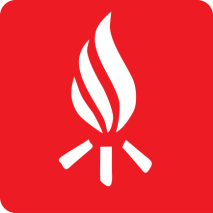 Realizując cele programowe hufca wynikające ze strategii na latach 2015-2019 planujemy:Zwiększyć ilość zdobywanych stopni podharcmistrza i harcmistrza;We współpracy z Chorągwianą Szkołą Instruktorską zorganizować kurs podharcmistrzowski;Zwiększyć ilość warsztatów specjalistycznych dla wędrowników i harcerzy starszych;Zorganizować kurs na brązową odznakę ratownika ZHP oraz kurs przewodnikowski;Zorganizować warsztaty metodyczne dla różnych pionów harcerskich.Zorganizować warsztaty tematyczne 2 rodzaje dla wędrowników i harcerzy starszych w ciągu roku zmotywować instruktorów do udziału w kursie podharcmistrowskim i kursie kadry kształcącej;MiesiącWydarzenieOdpowiedzialnyStyczeńKurs zastępowych i przybocznychZespół ds. Kształcenia; DrużynowiKwiecieńMAHZespół ds. KształceniaMaj/CzerwiecWarsztaty tematyczne dla WędrownikówZespół ds. KształceniaListopadWarsztaty tematyczne dla drużynowych harcerskichZespół ds. Kształcenia